新 书 推 荐中文书名：《改变世界的屁》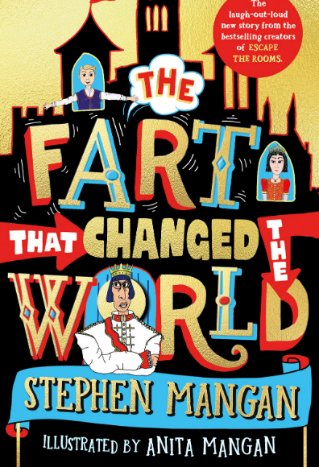 英文书名：The Fart that Changed the World作    者：Stephen Mangan, illustrated by Anita Mangan出 版 社：Scholastic Fiction代理公司：Scholastic UK /ANA页    数：247页出版时间：2022年5月代理地区：中国大陆、台湾审读资料：电子稿类    型：7-12儿童文学内容简介：深受喜爱的演员斯蒂芬·曼根和才华横溢的艺术家安妮塔·摩根联袂出品继畅销书Escape the Rooms后推出新作一个充满活力、欢笑的冒险故事在一年中最重要的一天，费边国王放了个屁他的管家因此被送进了地牢费边国王将如何招待所有的邻国统治者？管家真的是王国所有事情的幕后策划者?接下来就是充满了放屁、食物大战的愚蠢的一天《改变世界的屁》中的厕所幽默一定会在年轻读者中大受欢迎，让他们沉浸其中这个有趣的故事还告诉读者，小事件可以引发大变化，孩子也可以成为英雄！对费边国王来说，这是一年中最重要的一天，因为他要接待所有邻国的统治者。一切都必须完美地进行。费边国王醒来，伸伸懒腰，然后……放了个屁。他的妻子大发雷霆，他惊慌失措，并指责管家，可怜的管家被押送到地牢。留下一个大问题:费边并不是王冠背后的主脑，而是管家……优柔寡断的费边将如何独自处理这一高压事件?他那又小又臭的屁看起来会引发一场危机…弗兰克--一个想象力丰富的厨房男孩--被征召来担任紧急管家。宴会变成了食物大战，游行队伍失去了控制，弗兰克发现自己陷入了一场全面的放屁闹剧。他能挽救局面吗?媒体评论：“看看标题就知道了……这很有吸引力。它有点顽皮，有点愚蠢，有点有趣，但你开始阅读后，它是一场冒险”。--霍利·威洛比“孩子们自娱自乐的好方法。更重要的是，它也非常适合大声朗读。”--LoveReading4Kids“搞笑到令人喷饭。”--雷·达西作者简介：斯蒂芬·曼根(Stephen Mangan)是一名作家、编剧和演员，在电视、广播、电影和戏剧领域有着广泛的涉猎。从经典喜剧Green Wing, Episodes 和I’m Alan Partridge，以及广受好评的戏剧The Split，斯蒂芬还出演了Portrait and Landscape Artist of the Year，并定期出现在舞台上，最近是在A Christmas Carol受到高度赞扬的埃比尼泽·斯克罗吉。史蒂芬还为Postman Pat: The Movie中的同名角色配音。他是科斯塔年度图书奖和The Laugh-Out-Loud奖的评审委员会成员。他的第一本儿童读物是畅销书 Escape the Rooms。安妮塔·摩根(Anita Mangan)是一位著名的平面设计师和插画家，她设计了超过60本书，包括Leon Restaurants, Gizzi Erskine和Fearne Cotton。她为畅销书Be a Unicorn系列画插图。她的第一本儿童读物是畅销书 Escape the Rooms。谢谢您的阅读！请将回馈信息发至：Echo@nurnberg.com.cn ---------------------------------------------------------------------薛肖雁（Echo Xue）安德鲁﹒纳伯格联合国际有限公司北京代表处北京市海淀区中关村大街甲59号中国人民大学文化大厦1705室邮编：100872电话：010-82449185传真：010-82504200Email: Echo@nurnberg.com.cn网址：www.nurnberg.com.cn（获取最新书讯）微博：http://weibo.com/nurnberg豆瓣小站：http://site.douban.com/110577/抖音号：安德鲁读书微信订阅号：安德鲁书讯